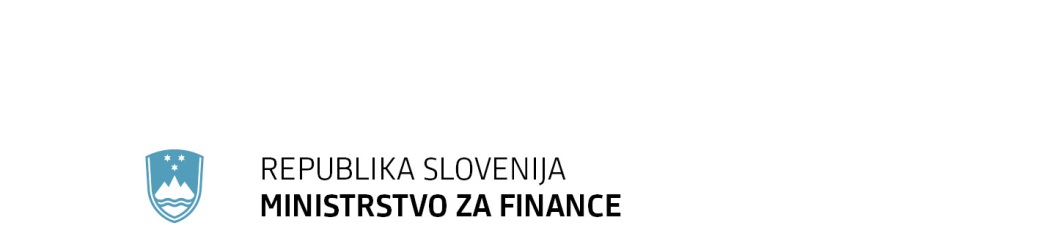 							T: 01 369 63 00							F: 01 369 66 59      Župančičeva 3, p.p.644a, 1001 Ljubljana				E: gp.mf@gov.si							www.mf.gov.siPRILOGA 1 (spremni dopis – 1. del):Na podlagi petega in šestega odstavka 86. člena ter četrte alineje prvega odstavka 110. člena Zakona o trošarinah (Uradni list RS, št. 47/16 in 92/21) Vlada Republike Slovenije izdajaUREDBO o določitvi zneska trošarine za tobačne izdelke1. člen	Ta uredba določa znesek trošarine za tobačne izdelke iz sedmega odstavka 86. člena Zakona o trošarinah (Uradni list RS, št. 47/16 in 92/21; v nadaljnjem besedilu: ZTro-1) ter znesek specifične trošarine in stopnjo proporcionalne trošarine za cigarete, izračunanih na podlagi tehtane povprečne drobnoprodajne cene cigaret, ter ugotavlja tehtano povprečno drobnoprodajno ceno cigaret. 2. člen	Trošarina znaša za:cigarete: najmanj 60 % tehtane povprečne drobnoprodajne cene enega zavojčka cigaret, sproščenih v porabo, vendar do 31. marca 2022 najmanj 123 eurov, od 1. aprila 2022 pa najmanj 126 eurov za 1.000 kosov iz razreda tehtane povprečne drobnoprodajne cene cigaret;cigare in cigarilose: 6,3 % od drobnoprodajne cene, vendar najmanj 48 eurov za 1.000 kosov; drobno rezani tobak: 37 % od drobnoprodajne cene in 48 eurov, vendar najmanj 105 eurov za en kilogram; drug tobak za kajenje: 48 eurov za en kilogram;tobak za segrevanje: 105 eurov za en kilogram tobaka v polnilu;elektronske cigarete: 0,18 eura za en mililiter tekočine, ki vsebuje nikotin, in 0,08 eura za en mililiter tekočine, ki ne vsebuje nikotina.3. člen	Tehtana povprečna drobnoprodajna cena cigaret za leto 2021 znaša 3,87 eura za zavojček dvajsetih cigaret.4. člen	(1) Specifična trošarina za cigarete do 31. marca 2022 znaša 78,947 eura, od 1. aprila 2022 pa 80,447 eura za 1.000 kosov cigaret.
	(2) Proporcionalna trošarina za cigarete do 31. marca 2022 znaša 22,77 %, od 1. aprila 2022 pa 23,54 % od drobnoprodajne cene zavojčka cigaret.5. člen	Ne glede na prejšnji člen se za cigarete, katerih drobnoprodajna cena je nižja od 3,87 eura za zavojček dvajsetih cigaret, do 31. marca 2022 plačuje trošarina v višini 123 eurov, od 1. aprila 2022 pa 126 eurov za 1.000 kosov cigaret.6. člen	Drobnoprodajna cena za posamezno vrsto tobačnih izdelkov, ki jo določi proizvajalec oziroma imetnik trošarinskega skladišča oziroma pooblaščeni ali začasno pooblaščeni prejemnik oziroma uvoznik (v nadaljnjem besedilu: zavezanec), velja za celotno območje Republike Slovenije, razen za prodajo v davka prostih prodajalnah pri letih ali plovbi v tretjo državo.PREHODNI IN KONČNI DOLOČBI7. člen	Zavezanec plača trošarino v znesku iz te uredbe za tobačne izdelke, ki jih sprosti v porabo od vključno 1. novembra 2021 oziroma 1. aprila 2022.8. člen	Oseba iz devetega odstavka 8. člena ZTro-1 plača razliko trošarine v skladu s predpisom, ki ureja plačevanje in razporejanje obveznih dajatev in drugih javnofinančnih prihodkov, na prehodni davčni podračun (PDP) države SI5601100-8881000030 z navedbo reference prejemnika, po modelu 19 v obliki: oznaka modela 19, sklic (davčna številka plačnika-29009).9. člen	Z dnem uveljavitve te uredbe preneha veljati Uredba o določitvi zneska trošarine za tobačne izdelke (Uradni list RS, št. 118/20). 10. člen	Ta uredba začne veljati 1. novembra 2021.Št.  007-688/2021/31Ljubljana, dne DD. septembra 2021 					 Vlada Republike SlovenijeEVA 2021-1611-0052                                  	                                               Janez Janša								                          predsednikOBRAZLOŽITEV:S predlagano uredbo se zvišajo zneski trošarine za cigarete, cigare in cigarilose, drobno rezani tobak, drug tobak za kajenje in tobak za segrevanje, določeni v 1. do 5. točki sedmega odstavka 86. člena Zakona o trošarinah (Uradni list RS, št. 47/16 in 92/21; v nadaljnjem besedilu: ZTro-1). V skladu s parametri, določenimi v tretjem odstavku 86. člena ZTro-1, se določita znesek specifične trošarine in odstotek proporcionalne trošarine za cigarete, ki se prodajajo na slovenskem trgu, ter ugotavlja tehtana povprečna drobnoprodajna cena cigaret. Za cigarete se 1. novembra 2021 trošarina zviša s 120 na 123 evrov in 1. aprila 2022 na 126 evrov. Pri 22-odstotnem DDV in 123 evrih trošarine znaša celotna obremenitev cigaret iz razreda tehtane povprečne drobnoprodajne cene 81,59 % drobnoprodajne cene oziroma 157,89 evra za tisoč cigaret oziroma 3,16 evra za zavojček dvajsetih cigaret. Specifična trošarina znaša 1,5789 evra za zavojček dvajsetih cigaret oziroma 78,947 evra za tisoč cigaret. Proporcionalna trošarina znaša 22,77 % drobnoprodajne cene. Za cigarete, ki se prodajajo po ceni, nižji od 193,50 evra za tisoč cigaret oziroma 3,87 evra za zavojček dvajsetih cigaret, se določa trošarina v znesku 123 evrov za tisoč kosov, kar je enako obdavčitvi cigaret iz razreda tehtane povprečne drobnoprodajne cene. Z zvišanjem trošarine s 1. aprilom 2022 še za dodatne 3 evre na 1000 kosov cigaret (s 123 evrov na 126 evrov za 1000 kosov) bo celotna obremenitev cigaret iz razreda tehtane povprečne drobnoprodajne cene znašala 83,15 % drobnoprodajne cene oziroma 160,89 evra za tisoč kosov cigaret (3,22 evra za zavojček cigaret). Specifična trošarina bo s 1. aprilom 2022 znašala 80,447 evra za tisoč kosov cigaret oziroma 1,6089 evra za zavojček dvajsetih cigaret. Proporcionalna trošarina se bo zvišala na 23,54 % drobnoprodajne cene.  Za cigare in cigarilose se trošarina 1. novembra 2021 zviša na najmanj 48 evrov za tisoč kosov. Stopnja proporcionalne trošarine se ne spreminja in ostaja 6,3 % od drobnoprodajne cene. Za drug tobak za kajenje se trošarina 1. novembra 2021 zviša s 45 na 48 evrov za kilogram. Za drobno rezani tobak se stopnja proporcionalne trošarine ne spreminja  in ostaja 37 % od drobnoprodajne cene, specifični del trošarine pa se 1. novembra 2021 zviša s 45 na 48 evrov za kilogram, vendar skupna trošarina znaša najmanj 105 evrov za en kilogram (prej 99 evrov za kilogram). Za tobak za segrevanje se trošarina 1. novembra 2021 zviša z 88 na 105 eurov za en kilogram tobaka v polnilu.Skupni finančni učinek povišanja trošarine za cigarete znaša 15,6 mio. evrov na letni ravni oziroma v povprečju 1,3 mio. evrov na mesec. Pri tem je ocenjeno, da se bodo drobnoprodajne cene cigaret, z zvišanjem trošarine na 126 evrov za 1000 kosov cigaret, v povprečju dvignile za okoli 4,6 %. S postopnim zvišanjem trošarine, in sicer najprej s 1. novembrom 2021 na 123 evrov, bo finančni učinek prvega zvišanja znašal okoli 0,65 mio. evrov na mesec. Zaradi enomesečnega zamika pri plačilu trošarine v državni proračun bo prvi finančni učinek viden šele decembra 2021 in bo tako v državnem proračunu v zadnjem  mesecu leta 2021 za okoli 0,65  mio. evrov več prihodkov iz naslova trošarin na cigarete. Dvig trošarine s 1. aprilom 2022 na 126 evrov za tisoč kosov cigaret bo pomenil še za dodatnih 0,65 mio. evrov na mesec več prihodkov, kar bo v državnem proračunu, zaradi enomesečnega zamika pri plačilu trošarine, vidno z majem 2022. Spremembe trošarin za ostale tobačne izdelke, bodo imele minimalen učinek na državni proračun.Številka: 007-688/2021/31Številka: 007-688/2021/31Ljubljana, 9. 9. 2021Ljubljana, 9. 9. 2021EVA 2021-1611-0052EVA 2021-1611-0052GENERALNI SEKRETARIAT VLADE REPUBLIKE SLOVENIJEGp.gs@gov.siGENERALNI SEKRETARIAT VLADE REPUBLIKE SLOVENIJEGp.gs@gov.siZADEVA: Uredba o določitvi zneska trošarine za tobačne izdelke – predlog za obravnavo ZADEVA: Uredba o določitvi zneska trošarine za tobačne izdelke – predlog za obravnavo ZADEVA: Uredba o določitvi zneska trošarine za tobačne izdelke – predlog za obravnavo ZADEVA: Uredba o določitvi zneska trošarine za tobačne izdelke – predlog za obravnavo 1. Predlog sklepov vlade:1. Predlog sklepov vlade:1. Predlog sklepov vlade:1. Predlog sklepov vlade:Na podlagi petega in šestega odstavka 86. člena ter četrte alineje prvega odstavka 110. člena Zakona o trošarinah (Uradni list RS, št. 47/16 in 92/21) je Vlada Republike Slovenije na ... seji … 2021 sprejela SKLEPVlada Republike Slovenije je izdala Uredbo o določitvi zneska trošarine za tobačne izdelke in jo objavi v Uradnem listu Republike Slovenije.                           			                                 Janja GARVAS HOČEVAR                                                        			    v.d. GENERALNE SEKRETARKESklep prejmejo:– Ministrstvo za finance– Služba Vlade Republike Slovenije za zakonodajo– Urad Vlade Republike Slovenije za komuniciranjeNa podlagi petega in šestega odstavka 86. člena ter četrte alineje prvega odstavka 110. člena Zakona o trošarinah (Uradni list RS, št. 47/16 in 92/21) je Vlada Republike Slovenije na ... seji … 2021 sprejela SKLEPVlada Republike Slovenije je izdala Uredbo o določitvi zneska trošarine za tobačne izdelke in jo objavi v Uradnem listu Republike Slovenije.                           			                                 Janja GARVAS HOČEVAR                                                        			    v.d. GENERALNE SEKRETARKESklep prejmejo:– Ministrstvo za finance– Služba Vlade Republike Slovenije za zakonodajo– Urad Vlade Republike Slovenije za komuniciranjeNa podlagi petega in šestega odstavka 86. člena ter četrte alineje prvega odstavka 110. člena Zakona o trošarinah (Uradni list RS, št. 47/16 in 92/21) je Vlada Republike Slovenije na ... seji … 2021 sprejela SKLEPVlada Republike Slovenije je izdala Uredbo o določitvi zneska trošarine za tobačne izdelke in jo objavi v Uradnem listu Republike Slovenije.                           			                                 Janja GARVAS HOČEVAR                                                        			    v.d. GENERALNE SEKRETARKESklep prejmejo:– Ministrstvo za finance– Služba Vlade Republike Slovenije za zakonodajo– Urad Vlade Republike Slovenije za komuniciranjeNa podlagi petega in šestega odstavka 86. člena ter četrte alineje prvega odstavka 110. člena Zakona o trošarinah (Uradni list RS, št. 47/16 in 92/21) je Vlada Republike Slovenije na ... seji … 2021 sprejela SKLEPVlada Republike Slovenije je izdala Uredbo o določitvi zneska trošarine za tobačne izdelke in jo objavi v Uradnem listu Republike Slovenije.                           			                                 Janja GARVAS HOČEVAR                                                        			    v.d. GENERALNE SEKRETARKESklep prejmejo:– Ministrstvo za finance– Služba Vlade Republike Slovenije za zakonodajo– Urad Vlade Republike Slovenije za komuniciranje2. Predlog za obravnavo predloga zakona po nujnem ali skrajšanem postopku v državnem zboru z obrazložitvijo razlogov: /2. Predlog za obravnavo predloga zakona po nujnem ali skrajšanem postopku v državnem zboru z obrazložitvijo razlogov: /2. Predlog za obravnavo predloga zakona po nujnem ali skrajšanem postopku v državnem zboru z obrazložitvijo razlogov: /2. Predlog za obravnavo predloga zakona po nujnem ali skrajšanem postopku v državnem zboru z obrazložitvijo razlogov: /3.a Osebe, odgovorne za strokovno pripravo in usklajenost gradiva:3.a Osebe, odgovorne za strokovno pripravo in usklajenost gradiva:3.a Osebe, odgovorne za strokovno pripravo in usklajenost gradiva:3.a Osebe, odgovorne za strokovno pripravo in usklajenost gradiva:– mag. Tina Humar, generalna direktorica, Ministrstvo za finance;– Mitja Brezovnik, vodja sektorja, Ministrstvo za finance;– Meta Šinkovec, vodja sektorja, Ministrstvo za finance;– Evelina Smrekar, podsekretarka, Ministrstvo za finance.– mag. Tina Humar, generalna direktorica, Ministrstvo za finance;– Mitja Brezovnik, vodja sektorja, Ministrstvo za finance;– Meta Šinkovec, vodja sektorja, Ministrstvo za finance;– Evelina Smrekar, podsekretarka, Ministrstvo za finance.– mag. Tina Humar, generalna direktorica, Ministrstvo za finance;– Mitja Brezovnik, vodja sektorja, Ministrstvo za finance;– Meta Šinkovec, vodja sektorja, Ministrstvo za finance;– Evelina Smrekar, podsekretarka, Ministrstvo za finance.– mag. Tina Humar, generalna direktorica, Ministrstvo za finance;– Mitja Brezovnik, vodja sektorja, Ministrstvo za finance;– Meta Šinkovec, vodja sektorja, Ministrstvo za finance;– Evelina Smrekar, podsekretarka, Ministrstvo za finance.3.b Zunanji strokovnjaki, ki so sodelovali pri pripravi dela ali celotnega gradiva: /3.b Zunanji strokovnjaki, ki so sodelovali pri pripravi dela ali celotnega gradiva: /3.b Zunanji strokovnjaki, ki so sodelovali pri pripravi dela ali celotnega gradiva: /3.b Zunanji strokovnjaki, ki so sodelovali pri pripravi dela ali celotnega gradiva: /4. Predstavniki vlade, ki bodo sodelovali pri delu državnega zbora: /4. Predstavniki vlade, ki bodo sodelovali pri delu državnega zbora: /4. Predstavniki vlade, ki bodo sodelovali pri delu državnega zbora: /4. Predstavniki vlade, ki bodo sodelovali pri delu državnega zbora: /5. Kratek povzetek gradiva:5. Kratek povzetek gradiva:5. Kratek povzetek gradiva:5. Kratek povzetek gradiva:Z obravnavano uredbo se 1. 11. 2021 zviša trošarina za vse tobačne izdelke (razen za polnila za elektronske cigarete, ker je znesek zanje določen s spremenjeno 6. točko sedmega odstavka 86. člena  Zakona o trošarinah (Uradni list RS, št. 47/16 in 92/21), ki se je začel uporabljati 1. 8. 2021) ter ugotavlja znesek tehtane povprečne drobnoprodajne cene cigaret. V primeru cigaret je skupna trošarina eden izmed parametrov za izračun specifične in proporcionalne trošarine, ki se ustrezno spremenita. Z obravnavano uredbo se 1. 11. 2021 zviša trošarina za vse tobačne izdelke (razen za polnila za elektronske cigarete, ker je znesek zanje določen s spremenjeno 6. točko sedmega odstavka 86. člena  Zakona o trošarinah (Uradni list RS, št. 47/16 in 92/21), ki se je začel uporabljati 1. 8. 2021) ter ugotavlja znesek tehtane povprečne drobnoprodajne cene cigaret. V primeru cigaret je skupna trošarina eden izmed parametrov za izračun specifične in proporcionalne trošarine, ki se ustrezno spremenita. Z obravnavano uredbo se 1. 11. 2021 zviša trošarina za vse tobačne izdelke (razen za polnila za elektronske cigarete, ker je znesek zanje določen s spremenjeno 6. točko sedmega odstavka 86. člena  Zakona o trošarinah (Uradni list RS, št. 47/16 in 92/21), ki se je začel uporabljati 1. 8. 2021) ter ugotavlja znesek tehtane povprečne drobnoprodajne cene cigaret. V primeru cigaret je skupna trošarina eden izmed parametrov za izračun specifične in proporcionalne trošarine, ki se ustrezno spremenita. Z obravnavano uredbo se 1. 11. 2021 zviša trošarina za vse tobačne izdelke (razen za polnila za elektronske cigarete, ker je znesek zanje določen s spremenjeno 6. točko sedmega odstavka 86. člena  Zakona o trošarinah (Uradni list RS, št. 47/16 in 92/21), ki se je začel uporabljati 1. 8. 2021) ter ugotavlja znesek tehtane povprečne drobnoprodajne cene cigaret. V primeru cigaret je skupna trošarina eden izmed parametrov za izračun specifične in proporcionalne trošarine, ki se ustrezno spremenita. 6. Presoja posledic za:6. Presoja posledic za:6. Presoja posledic za:6. Presoja posledic za:a)javnofinančna sredstva nad 40.000 EUR v tekočem in naslednjih treh letihjavnofinančna sredstva nad 40.000 EUR v tekočem in naslednjih treh letihDAb)usklajenost slovenskega pravnega reda s pravnim redom Evropske unijeusklajenost slovenskega pravnega reda s pravnim redom Evropske unijeNEc)administrativne poslediceadministrativne poslediceNEč)gospodarstvo, zlasti mala in srednja podjetja ter konkurenčnost podjetijgospodarstvo, zlasti mala in srednja podjetja ter konkurenčnost podjetijNEd)okolje, vključno s prostorskimi in varstvenimi vidikiokolje, vključno s prostorskimi in varstvenimi vidikiNEe)socialno področjesocialno področjeNEf)dokumente razvojnega načrtovanja:nacionalne dokumente razvojnega načrtovanjarazvojne politike na ravni programov po strukturi razvojne klasifikacije programskega proračunarazvojne dokumente Evropske unije in mednarodnih organizacijdokumente razvojnega načrtovanja:nacionalne dokumente razvojnega načrtovanjarazvojne politike na ravni programov po strukturi razvojne klasifikacije programskega proračunarazvojne dokumente Evropske unije in mednarodnih organizacijNE7.a Predstavitev ocene finančnih posledic nad 40.000 EUR:Skupni finančni učinek povišanja trošarine za cigarete s 120 na 126 evrov znaša 15,6 mio. evrov na letni ravni oziroma v povprečju 1,3 mio. evrov na mesec. Pri tem je ocenjeno, da se bodo drobnoprodajne cene cigaret, z zvišanjem trošarine na 126 evrov za 1000 kosov, v povprečju dvignile za okoli 4,6 %. S postopnim zvišanjem trošarine, in sicer najprej s 1. novembrom 2021 na 123 evrov, bo finančni učinek prvega zvišanja znašal okoli 0,65 mio. evrov na mesec. Zaradi enomesečnega zamika pri plačilu trošarine v državni proračun bo prvi finančni učinek viden šele decembra 2021 in bo v letu 2021 (od 1. 12. do 31. 12. 2021) znašal 0,65 mio. evrov. Dvig trošarine s 1. aprilom 2022 na 126 evrov za tisoč kosov cigaret bo pomenil še za dodatnih 0,65 mio. evrov na mesec več prihodkov. Zaradi enomesečnega zamika pri plačilu trošarine bodo višji prihodki v državnem proračunu iz naslova trošarine na cigarete vidni z majem 2022. Spremembe trošarin za ostale tobačne izdelke, bodo imele minimalen učinek na državni proračun.7.a Predstavitev ocene finančnih posledic nad 40.000 EUR:Skupni finančni učinek povišanja trošarine za cigarete s 120 na 126 evrov znaša 15,6 mio. evrov na letni ravni oziroma v povprečju 1,3 mio. evrov na mesec. Pri tem je ocenjeno, da se bodo drobnoprodajne cene cigaret, z zvišanjem trošarine na 126 evrov za 1000 kosov, v povprečju dvignile za okoli 4,6 %. S postopnim zvišanjem trošarine, in sicer najprej s 1. novembrom 2021 na 123 evrov, bo finančni učinek prvega zvišanja znašal okoli 0,65 mio. evrov na mesec. Zaradi enomesečnega zamika pri plačilu trošarine v državni proračun bo prvi finančni učinek viden šele decembra 2021 in bo v letu 2021 (od 1. 12. do 31. 12. 2021) znašal 0,65 mio. evrov. Dvig trošarine s 1. aprilom 2022 na 126 evrov za tisoč kosov cigaret bo pomenil še za dodatnih 0,65 mio. evrov na mesec več prihodkov. Zaradi enomesečnega zamika pri plačilu trošarine bodo višji prihodki v državnem proračunu iz naslova trošarine na cigarete vidni z majem 2022. Spremembe trošarin za ostale tobačne izdelke, bodo imele minimalen učinek na državni proračun.7.a Predstavitev ocene finančnih posledic nad 40.000 EUR:Skupni finančni učinek povišanja trošarine za cigarete s 120 na 126 evrov znaša 15,6 mio. evrov na letni ravni oziroma v povprečju 1,3 mio. evrov na mesec. Pri tem je ocenjeno, da se bodo drobnoprodajne cene cigaret, z zvišanjem trošarine na 126 evrov za 1000 kosov, v povprečju dvignile za okoli 4,6 %. S postopnim zvišanjem trošarine, in sicer najprej s 1. novembrom 2021 na 123 evrov, bo finančni učinek prvega zvišanja znašal okoli 0,65 mio. evrov na mesec. Zaradi enomesečnega zamika pri plačilu trošarine v državni proračun bo prvi finančni učinek viden šele decembra 2021 in bo v letu 2021 (od 1. 12. do 31. 12. 2021) znašal 0,65 mio. evrov. Dvig trošarine s 1. aprilom 2022 na 126 evrov za tisoč kosov cigaret bo pomenil še za dodatnih 0,65 mio. evrov na mesec več prihodkov. Zaradi enomesečnega zamika pri plačilu trošarine bodo višji prihodki v državnem proračunu iz naslova trošarine na cigarete vidni z majem 2022. Spremembe trošarin za ostale tobačne izdelke, bodo imele minimalen učinek na državni proračun.7.a Predstavitev ocene finančnih posledic nad 40.000 EUR:Skupni finančni učinek povišanja trošarine za cigarete s 120 na 126 evrov znaša 15,6 mio. evrov na letni ravni oziroma v povprečju 1,3 mio. evrov na mesec. Pri tem je ocenjeno, da se bodo drobnoprodajne cene cigaret, z zvišanjem trošarine na 126 evrov za 1000 kosov, v povprečju dvignile za okoli 4,6 %. S postopnim zvišanjem trošarine, in sicer najprej s 1. novembrom 2021 na 123 evrov, bo finančni učinek prvega zvišanja znašal okoli 0,65 mio. evrov na mesec. Zaradi enomesečnega zamika pri plačilu trošarine v državni proračun bo prvi finančni učinek viden šele decembra 2021 in bo v letu 2021 (od 1. 12. do 31. 12. 2021) znašal 0,65 mio. evrov. Dvig trošarine s 1. aprilom 2022 na 126 evrov za tisoč kosov cigaret bo pomenil še za dodatnih 0,65 mio. evrov na mesec več prihodkov. Zaradi enomesečnega zamika pri plačilu trošarine bodo višji prihodki v državnem proračunu iz naslova trošarine na cigarete vidni z majem 2022. Spremembe trošarin za ostale tobačne izdelke, bodo imele minimalen učinek na državni proračun.I. Ocena finančnih posledic, ki niso načrtovane v sprejetem proračunuI. Ocena finančnih posledic, ki niso načrtovane v sprejetem proračunuI. Ocena finančnih posledic, ki niso načrtovane v sprejetem proračunuI. Ocena finančnih posledic, ki niso načrtovane v sprejetem proračunuI. Ocena finančnih posledic, ki niso načrtovane v sprejetem proračunuI. Ocena finančnih posledic, ki niso načrtovane v sprejetem proračunuI. Ocena finančnih posledic, ki niso načrtovane v sprejetem proračunuI. Ocena finančnih posledic, ki niso načrtovane v sprejetem proračunuI. Ocena finančnih posledic, ki niso načrtovane v sprejetem proračunuTekoče leto (t)Tekoče leto (t)t + 1t + 2t + 2t + 2t + 3Predvideno povečanje (+) ali zmanjšanje (–) prihodkov državnega proračuna Predvideno povečanje (+) ali zmanjšanje (–) prihodkov državnega proračuna + 0,65 mio. evrov+ 0,65 mio. evrov+ 13 mio. evrov+ 15,6 mio. evrov+ 15,6 mio. evrov+ 15,6 mio. evrovPredvideno povečanje (+) ali zmanjšanje (–) prihodkov občinskih proračunov Predvideno povečanje (+) ali zmanjšanje (–) prihodkov občinskih proračunov Predvideno povečanje (+) ali zmanjšanje (–) odhodkov državnega proračuna Predvideno povečanje (+) ali zmanjšanje (–) odhodkov državnega proračuna Predvideno povečanje (+) ali zmanjšanje (–) odhodkov občinskih proračunovPredvideno povečanje (+) ali zmanjšanje (–) odhodkov občinskih proračunovPredvideno povečanje (+) ali zmanjšanje (–) obveznosti za druga javnofinančna sredstvaPredvideno povečanje (+) ali zmanjšanje (–) obveznosti za druga javnofinančna sredstvaII. Finančne posledice za državni proračunII. Finančne posledice za državni proračunII. Finančne posledice za državni proračunII. Finančne posledice za državni proračunII. Finančne posledice za državni proračunII. Finančne posledice za državni proračunII. Finančne posledice za državni proračunII. Finančne posledice za državni proračunII. Finančne posledice za državni proračunII.a Pravice porabe za izvedbo predlaganih rešitev so zagotovljene:II.a Pravice porabe za izvedbo predlaganih rešitev so zagotovljene:II.a Pravice porabe za izvedbo predlaganih rešitev so zagotovljene:II.a Pravice porabe za izvedbo predlaganih rešitev so zagotovljene:II.a Pravice porabe za izvedbo predlaganih rešitev so zagotovljene:II.a Pravice porabe za izvedbo predlaganih rešitev so zagotovljene:II.a Pravice porabe za izvedbo predlaganih rešitev so zagotovljene:II.a Pravice porabe za izvedbo predlaganih rešitev so zagotovljene:II.a Pravice porabe za izvedbo predlaganih rešitev so zagotovljene:Ime proračunskega uporabnika Šifra in naziv ukrepa, projektaŠifra in naziv ukrepa, projektaŠifra in naziv proračunske postavkeŠifra in naziv proračunske postavkeZnesek za tekoče leto (t)Znesek za tekoče leto (t)Znesek za tekoče leto (t)Znesek za t + 1SKUPAJSKUPAJSKUPAJSKUPAJSKUPAJII.b Manjkajoče pravice porabe bodo zagotovljene s prerazporeditvijo:II.b Manjkajoče pravice porabe bodo zagotovljene s prerazporeditvijo:II.b Manjkajoče pravice porabe bodo zagotovljene s prerazporeditvijo:II.b Manjkajoče pravice porabe bodo zagotovljene s prerazporeditvijo:II.b Manjkajoče pravice porabe bodo zagotovljene s prerazporeditvijo:II.b Manjkajoče pravice porabe bodo zagotovljene s prerazporeditvijo:II.b Manjkajoče pravice porabe bodo zagotovljene s prerazporeditvijo:II.b Manjkajoče pravice porabe bodo zagotovljene s prerazporeditvijo:II.b Manjkajoče pravice porabe bodo zagotovljene s prerazporeditvijo:Ime proračunskega uporabnika Šifra in naziv ukrepa, projektaŠifra in naziv ukrepa, projektaŠifra in naziv proračunske postavke Šifra in naziv proračunske postavke Znesek za tekoče leto (t)Znesek za tekoče leto (t)Znesek za tekoče leto (t)Znesek za t + 1 SKUPAJSKUPAJSKUPAJSKUPAJSKUPAJII.c Načrtovana nadomestitev zmanjšanih prihodkov in povečanih odhodkov proračuna:II.c Načrtovana nadomestitev zmanjšanih prihodkov in povečanih odhodkov proračuna:II.c Načrtovana nadomestitev zmanjšanih prihodkov in povečanih odhodkov proračuna:II.c Načrtovana nadomestitev zmanjšanih prihodkov in povečanih odhodkov proračuna:II.c Načrtovana nadomestitev zmanjšanih prihodkov in povečanih odhodkov proračuna:II.c Načrtovana nadomestitev zmanjšanih prihodkov in povečanih odhodkov proračuna:II.c Načrtovana nadomestitev zmanjšanih prihodkov in povečanih odhodkov proračuna:II.c Načrtovana nadomestitev zmanjšanih prihodkov in povečanih odhodkov proračuna:II.c Načrtovana nadomestitev zmanjšanih prihodkov in povečanih odhodkov proračuna:Novi prihodkiNovi prihodkiNovi prihodkiZnesek za tekoče leto (t)Znesek za tekoče leto (t)Znesek za tekoče leto (t)Znesek za t + 1Znesek za t + 1Znesek za t + 1SKUPAJSKUPAJSKUPAJOBRAZLOŽITEV:Ocena finančnih posledic, ki niso načrtovane v sprejetem proračunu /Finančne posledice za državni proračunII.a Pravice porabe za izvedbo predlaganih rešitev so zagotovljene: /II.b Manjkajoče pravice porabe bodo zagotovljene s prerazporeditvijo: /II.c Načrtovana nadomestitev zmanjšanih prihodkov in povečanih odhodkov proračuna: /OBRAZLOŽITEV:Ocena finančnih posledic, ki niso načrtovane v sprejetem proračunu /Finančne posledice za državni proračunII.a Pravice porabe za izvedbo predlaganih rešitev so zagotovljene: /II.b Manjkajoče pravice porabe bodo zagotovljene s prerazporeditvijo: /II.c Načrtovana nadomestitev zmanjšanih prihodkov in povečanih odhodkov proračuna: /OBRAZLOŽITEV:Ocena finančnih posledic, ki niso načrtovane v sprejetem proračunu /Finančne posledice za državni proračunII.a Pravice porabe za izvedbo predlaganih rešitev so zagotovljene: /II.b Manjkajoče pravice porabe bodo zagotovljene s prerazporeditvijo: /II.c Načrtovana nadomestitev zmanjšanih prihodkov in povečanih odhodkov proračuna: /OBRAZLOŽITEV:Ocena finančnih posledic, ki niso načrtovane v sprejetem proračunu /Finančne posledice za državni proračunII.a Pravice porabe za izvedbo predlaganih rešitev so zagotovljene: /II.b Manjkajoče pravice porabe bodo zagotovljene s prerazporeditvijo: /II.c Načrtovana nadomestitev zmanjšanih prihodkov in povečanih odhodkov proračuna: /OBRAZLOŽITEV:Ocena finančnih posledic, ki niso načrtovane v sprejetem proračunu /Finančne posledice za državni proračunII.a Pravice porabe za izvedbo predlaganih rešitev so zagotovljene: /II.b Manjkajoče pravice porabe bodo zagotovljene s prerazporeditvijo: /II.c Načrtovana nadomestitev zmanjšanih prihodkov in povečanih odhodkov proračuna: /OBRAZLOŽITEV:Ocena finančnih posledic, ki niso načrtovane v sprejetem proračunu /Finančne posledice za državni proračunII.a Pravice porabe za izvedbo predlaganih rešitev so zagotovljene: /II.b Manjkajoče pravice porabe bodo zagotovljene s prerazporeditvijo: /II.c Načrtovana nadomestitev zmanjšanih prihodkov in povečanih odhodkov proračuna: /OBRAZLOŽITEV:Ocena finančnih posledic, ki niso načrtovane v sprejetem proračunu /Finančne posledice za državni proračunII.a Pravice porabe za izvedbo predlaganih rešitev so zagotovljene: /II.b Manjkajoče pravice porabe bodo zagotovljene s prerazporeditvijo: /II.c Načrtovana nadomestitev zmanjšanih prihodkov in povečanih odhodkov proračuna: /OBRAZLOŽITEV:Ocena finančnih posledic, ki niso načrtovane v sprejetem proračunu /Finančne posledice za državni proračunII.a Pravice porabe za izvedbo predlaganih rešitev so zagotovljene: /II.b Manjkajoče pravice porabe bodo zagotovljene s prerazporeditvijo: /II.c Načrtovana nadomestitev zmanjšanih prihodkov in povečanih odhodkov proračuna: /OBRAZLOŽITEV:Ocena finančnih posledic, ki niso načrtovane v sprejetem proračunu /Finančne posledice za državni proračunII.a Pravice porabe za izvedbo predlaganih rešitev so zagotovljene: /II.b Manjkajoče pravice porabe bodo zagotovljene s prerazporeditvijo: /II.c Načrtovana nadomestitev zmanjšanih prihodkov in povečanih odhodkov proračuna: /7.b Predstavitev ocene finančnih posledic pod 40.000 EUR:7.b Predstavitev ocene finančnih posledic pod 40.000 EUR:7.b Predstavitev ocene finančnih posledic pod 40.000 EUR:7.b Predstavitev ocene finančnih posledic pod 40.000 EUR:7.b Predstavitev ocene finančnih posledic pod 40.000 EUR:7.b Predstavitev ocene finančnih posledic pod 40.000 EUR:7.b Predstavitev ocene finančnih posledic pod 40.000 EUR:7.b Predstavitev ocene finančnih posledic pod 40.000 EUR:7.b Predstavitev ocene finančnih posledic pod 40.000 EUR:8. Predstavitev sodelovanja z združenji občin:8. Predstavitev sodelovanja z združenji občin:8. Predstavitev sodelovanja z združenji občin:8. Predstavitev sodelovanja z združenji občin:8. Predstavitev sodelovanja z združenji občin:8. Predstavitev sodelovanja z združenji občin:8. Predstavitev sodelovanja z združenji občin:8. Predstavitev sodelovanja z združenji občin:8. Predstavitev sodelovanja z združenji občin:Vsebina predloženega gradiva (predpisa) vpliva na:pristojnosti občin,delovanje občin,financiranje občin.Vsebina predloženega gradiva (predpisa) vpliva na:pristojnosti občin,delovanje občin,financiranje občin.Vsebina predloženega gradiva (predpisa) vpliva na:pristojnosti občin,delovanje občin,financiranje občin.Vsebina predloženega gradiva (predpisa) vpliva na:pristojnosti občin,delovanje občin,financiranje občin.Vsebina predloženega gradiva (predpisa) vpliva na:pristojnosti občin,delovanje občin,financiranje občin.Vsebina predloženega gradiva (predpisa) vpliva na:pristojnosti občin,delovanje občin,financiranje občin.Vsebina predloženega gradiva (predpisa) vpliva na:pristojnosti občin,delovanje občin,financiranje občin.NENEGradivo (predpis) je bilo poslano v mnenje: Skupnosti občin Slovenije SOS: NEZdruženju občin Slovenije ZOS: NEZdruženju mestnih občin Slovenije ZMOS: NEPredlogi in pripombe združenj so bili upoštevani: /Gradivo (predpis) je bilo poslano v mnenje: Skupnosti občin Slovenije SOS: NEZdruženju občin Slovenije ZOS: NEZdruženju mestnih občin Slovenije ZMOS: NEPredlogi in pripombe združenj so bili upoštevani: /Gradivo (predpis) je bilo poslano v mnenje: Skupnosti občin Slovenije SOS: NEZdruženju občin Slovenije ZOS: NEZdruženju mestnih občin Slovenije ZMOS: NEPredlogi in pripombe združenj so bili upoštevani: /Gradivo (predpis) je bilo poslano v mnenje: Skupnosti občin Slovenije SOS: NEZdruženju občin Slovenije ZOS: NEZdruženju mestnih občin Slovenije ZMOS: NEPredlogi in pripombe združenj so bili upoštevani: /Gradivo (predpis) je bilo poslano v mnenje: Skupnosti občin Slovenije SOS: NEZdruženju občin Slovenije ZOS: NEZdruženju mestnih občin Slovenije ZMOS: NEPredlogi in pripombe združenj so bili upoštevani: /Gradivo (predpis) je bilo poslano v mnenje: Skupnosti občin Slovenije SOS: NEZdruženju občin Slovenije ZOS: NEZdruženju mestnih občin Slovenije ZMOS: NEPredlogi in pripombe združenj so bili upoštevani: /Gradivo (predpis) je bilo poslano v mnenje: Skupnosti občin Slovenije SOS: NEZdruženju občin Slovenije ZOS: NEZdruženju mestnih občin Slovenije ZMOS: NEPredlogi in pripombe združenj so bili upoštevani: /Gradivo (predpis) je bilo poslano v mnenje: Skupnosti občin Slovenije SOS: NEZdruženju občin Slovenije ZOS: NEZdruženju mestnih občin Slovenije ZMOS: NEPredlogi in pripombe združenj so bili upoštevani: /Gradivo (predpis) je bilo poslano v mnenje: Skupnosti občin Slovenije SOS: NEZdruženju občin Slovenije ZOS: NEZdruženju mestnih občin Slovenije ZMOS: NEPredlogi in pripombe združenj so bili upoštevani: /9. Predstavitev sodelovanja javnosti:9. Predstavitev sodelovanja javnosti:9. Predstavitev sodelovanja javnosti:9. Predstavitev sodelovanja javnosti:9. Predstavitev sodelovanja javnosti:9. Predstavitev sodelovanja javnosti:9. Predstavitev sodelovanja javnosti:9. Predstavitev sodelovanja javnosti:9. Predstavitev sodelovanja javnosti:Gradivo je bilo predhodno objavljeno na spletni strani predlagatelja:Gradivo je bilo predhodno objavljeno na spletni strani predlagatelja:Gradivo je bilo predhodno objavljeno na spletni strani predlagatelja:Gradivo je bilo predhodno objavljeno na spletni strani predlagatelja:Gradivo je bilo predhodno objavljeno na spletni strani predlagatelja:Gradivo je bilo predhodno objavljeno na spletni strani predlagatelja:Gradivo je bilo predhodno objavljeno na spletni strani predlagatelja:DADADatum objave: 11. 6. 2021V razpravo so bili vključeni: Tobačna Ljubljana, d.o.o., JT International Ljubljana d.o.o., Gospodarska zbornica Slovenije in Trgovinska zbornica SlovenijeMnenja, predlogi in pripombe z navedbo predlagateljev: Predlagatelji nasprotujejo predlaganemu zvišanju trošarine za tobačne izdelke in predlagajo (i) dolgoročno – uvedbo trošarinskega koledarja, (ii) kratkoročno - dvostopenjski dvig trošarine v nižjem znesku. Za tobak za segrevanje se predlaga sprememba davčne osnove s kilograma na 1000 kosov in približanje obdavčitvi cigaret. Upoštevan je bil predlog za dvostopenjski dvig trošarine za cigarete v nižjem znesku.Bistvena mnenja, predlogi in pripombe, ki niso bili upoštevani, ter razlogi za neupoštevanje: Predloga uvedbe trošarinskega koledarja, ki bi vnaprej dolgoročno določal načrtovana zvišanja trošarine za tobačne izdelke zavračamo z utemeljitvijo, da že do sedaj sledimo cilju rednega letnega zviševanja trošarin, dolgoročno vnaprejšnje določanje dviga trošarin pa onemogoča fleksibilnost pri vodenju trošarinske politike s ciljem zagotavljanja stabilnih javnofinančnih prihodkov. Sprememba davčne osnove za tobak za segrevanje bi bila mogoča le s spremembo Zakona o trošarinah in ni predmet te uredbe. Datum objave: 11. 6. 2021V razpravo so bili vključeni: Tobačna Ljubljana, d.o.o., JT International Ljubljana d.o.o., Gospodarska zbornica Slovenije in Trgovinska zbornica SlovenijeMnenja, predlogi in pripombe z navedbo predlagateljev: Predlagatelji nasprotujejo predlaganemu zvišanju trošarine za tobačne izdelke in predlagajo (i) dolgoročno – uvedbo trošarinskega koledarja, (ii) kratkoročno - dvostopenjski dvig trošarine v nižjem znesku. Za tobak za segrevanje se predlaga sprememba davčne osnove s kilograma na 1000 kosov in približanje obdavčitvi cigaret. Upoštevan je bil predlog za dvostopenjski dvig trošarine za cigarete v nižjem znesku.Bistvena mnenja, predlogi in pripombe, ki niso bili upoštevani, ter razlogi za neupoštevanje: Predloga uvedbe trošarinskega koledarja, ki bi vnaprej dolgoročno določal načrtovana zvišanja trošarine za tobačne izdelke zavračamo z utemeljitvijo, da že do sedaj sledimo cilju rednega letnega zviševanja trošarin, dolgoročno vnaprejšnje določanje dviga trošarin pa onemogoča fleksibilnost pri vodenju trošarinske politike s ciljem zagotavljanja stabilnih javnofinančnih prihodkov. Sprememba davčne osnove za tobak za segrevanje bi bila mogoča le s spremembo Zakona o trošarinah in ni predmet te uredbe. Datum objave: 11. 6. 2021V razpravo so bili vključeni: Tobačna Ljubljana, d.o.o., JT International Ljubljana d.o.o., Gospodarska zbornica Slovenije in Trgovinska zbornica SlovenijeMnenja, predlogi in pripombe z navedbo predlagateljev: Predlagatelji nasprotujejo predlaganemu zvišanju trošarine za tobačne izdelke in predlagajo (i) dolgoročno – uvedbo trošarinskega koledarja, (ii) kratkoročno - dvostopenjski dvig trošarine v nižjem znesku. Za tobak za segrevanje se predlaga sprememba davčne osnove s kilograma na 1000 kosov in približanje obdavčitvi cigaret. Upoštevan je bil predlog za dvostopenjski dvig trošarine za cigarete v nižjem znesku.Bistvena mnenja, predlogi in pripombe, ki niso bili upoštevani, ter razlogi za neupoštevanje: Predloga uvedbe trošarinskega koledarja, ki bi vnaprej dolgoročno določal načrtovana zvišanja trošarine za tobačne izdelke zavračamo z utemeljitvijo, da že do sedaj sledimo cilju rednega letnega zviševanja trošarin, dolgoročno vnaprejšnje določanje dviga trošarin pa onemogoča fleksibilnost pri vodenju trošarinske politike s ciljem zagotavljanja stabilnih javnofinančnih prihodkov. Sprememba davčne osnove za tobak za segrevanje bi bila mogoča le s spremembo Zakona o trošarinah in ni predmet te uredbe. Datum objave: 11. 6. 2021V razpravo so bili vključeni: Tobačna Ljubljana, d.o.o., JT International Ljubljana d.o.o., Gospodarska zbornica Slovenije in Trgovinska zbornica SlovenijeMnenja, predlogi in pripombe z navedbo predlagateljev: Predlagatelji nasprotujejo predlaganemu zvišanju trošarine za tobačne izdelke in predlagajo (i) dolgoročno – uvedbo trošarinskega koledarja, (ii) kratkoročno - dvostopenjski dvig trošarine v nižjem znesku. Za tobak za segrevanje se predlaga sprememba davčne osnove s kilograma na 1000 kosov in približanje obdavčitvi cigaret. Upoštevan je bil predlog za dvostopenjski dvig trošarine za cigarete v nižjem znesku.Bistvena mnenja, predlogi in pripombe, ki niso bili upoštevani, ter razlogi za neupoštevanje: Predloga uvedbe trošarinskega koledarja, ki bi vnaprej dolgoročno določal načrtovana zvišanja trošarine za tobačne izdelke zavračamo z utemeljitvijo, da že do sedaj sledimo cilju rednega letnega zviševanja trošarin, dolgoročno vnaprejšnje določanje dviga trošarin pa onemogoča fleksibilnost pri vodenju trošarinske politike s ciljem zagotavljanja stabilnih javnofinančnih prihodkov. Sprememba davčne osnove za tobak za segrevanje bi bila mogoča le s spremembo Zakona o trošarinah in ni predmet te uredbe. Datum objave: 11. 6. 2021V razpravo so bili vključeni: Tobačna Ljubljana, d.o.o., JT International Ljubljana d.o.o., Gospodarska zbornica Slovenije in Trgovinska zbornica SlovenijeMnenja, predlogi in pripombe z navedbo predlagateljev: Predlagatelji nasprotujejo predlaganemu zvišanju trošarine za tobačne izdelke in predlagajo (i) dolgoročno – uvedbo trošarinskega koledarja, (ii) kratkoročno - dvostopenjski dvig trošarine v nižjem znesku. Za tobak za segrevanje se predlaga sprememba davčne osnove s kilograma na 1000 kosov in približanje obdavčitvi cigaret. Upoštevan je bil predlog za dvostopenjski dvig trošarine za cigarete v nižjem znesku.Bistvena mnenja, predlogi in pripombe, ki niso bili upoštevani, ter razlogi za neupoštevanje: Predloga uvedbe trošarinskega koledarja, ki bi vnaprej dolgoročno določal načrtovana zvišanja trošarine za tobačne izdelke zavračamo z utemeljitvijo, da že do sedaj sledimo cilju rednega letnega zviševanja trošarin, dolgoročno vnaprejšnje določanje dviga trošarin pa onemogoča fleksibilnost pri vodenju trošarinske politike s ciljem zagotavljanja stabilnih javnofinančnih prihodkov. Sprememba davčne osnove za tobak za segrevanje bi bila mogoča le s spremembo Zakona o trošarinah in ni predmet te uredbe. Datum objave: 11. 6. 2021V razpravo so bili vključeni: Tobačna Ljubljana, d.o.o., JT International Ljubljana d.o.o., Gospodarska zbornica Slovenije in Trgovinska zbornica SlovenijeMnenja, predlogi in pripombe z navedbo predlagateljev: Predlagatelji nasprotujejo predlaganemu zvišanju trošarine za tobačne izdelke in predlagajo (i) dolgoročno – uvedbo trošarinskega koledarja, (ii) kratkoročno - dvostopenjski dvig trošarine v nižjem znesku. Za tobak za segrevanje se predlaga sprememba davčne osnove s kilograma na 1000 kosov in približanje obdavčitvi cigaret. Upoštevan je bil predlog za dvostopenjski dvig trošarine za cigarete v nižjem znesku.Bistvena mnenja, predlogi in pripombe, ki niso bili upoštevani, ter razlogi za neupoštevanje: Predloga uvedbe trošarinskega koledarja, ki bi vnaprej dolgoročno določal načrtovana zvišanja trošarine za tobačne izdelke zavračamo z utemeljitvijo, da že do sedaj sledimo cilju rednega letnega zviševanja trošarin, dolgoročno vnaprejšnje določanje dviga trošarin pa onemogoča fleksibilnost pri vodenju trošarinske politike s ciljem zagotavljanja stabilnih javnofinančnih prihodkov. Sprememba davčne osnove za tobak za segrevanje bi bila mogoča le s spremembo Zakona o trošarinah in ni predmet te uredbe. Datum objave: 11. 6. 2021V razpravo so bili vključeni: Tobačna Ljubljana, d.o.o., JT International Ljubljana d.o.o., Gospodarska zbornica Slovenije in Trgovinska zbornica SlovenijeMnenja, predlogi in pripombe z navedbo predlagateljev: Predlagatelji nasprotujejo predlaganemu zvišanju trošarine za tobačne izdelke in predlagajo (i) dolgoročno – uvedbo trošarinskega koledarja, (ii) kratkoročno - dvostopenjski dvig trošarine v nižjem znesku. Za tobak za segrevanje se predlaga sprememba davčne osnove s kilograma na 1000 kosov in približanje obdavčitvi cigaret. Upoštevan je bil predlog za dvostopenjski dvig trošarine za cigarete v nižjem znesku.Bistvena mnenja, predlogi in pripombe, ki niso bili upoštevani, ter razlogi za neupoštevanje: Predloga uvedbe trošarinskega koledarja, ki bi vnaprej dolgoročno določal načrtovana zvišanja trošarine za tobačne izdelke zavračamo z utemeljitvijo, da že do sedaj sledimo cilju rednega letnega zviševanja trošarin, dolgoročno vnaprejšnje določanje dviga trošarin pa onemogoča fleksibilnost pri vodenju trošarinske politike s ciljem zagotavljanja stabilnih javnofinančnih prihodkov. Sprememba davčne osnove za tobak za segrevanje bi bila mogoča le s spremembo Zakona o trošarinah in ni predmet te uredbe. Datum objave: 11. 6. 2021V razpravo so bili vključeni: Tobačna Ljubljana, d.o.o., JT International Ljubljana d.o.o., Gospodarska zbornica Slovenije in Trgovinska zbornica SlovenijeMnenja, predlogi in pripombe z navedbo predlagateljev: Predlagatelji nasprotujejo predlaganemu zvišanju trošarine za tobačne izdelke in predlagajo (i) dolgoročno – uvedbo trošarinskega koledarja, (ii) kratkoročno - dvostopenjski dvig trošarine v nižjem znesku. Za tobak za segrevanje se predlaga sprememba davčne osnove s kilograma na 1000 kosov in približanje obdavčitvi cigaret. Upoštevan je bil predlog za dvostopenjski dvig trošarine za cigarete v nižjem znesku.Bistvena mnenja, predlogi in pripombe, ki niso bili upoštevani, ter razlogi za neupoštevanje: Predloga uvedbe trošarinskega koledarja, ki bi vnaprej dolgoročno določal načrtovana zvišanja trošarine za tobačne izdelke zavračamo z utemeljitvijo, da že do sedaj sledimo cilju rednega letnega zviševanja trošarin, dolgoročno vnaprejšnje določanje dviga trošarin pa onemogoča fleksibilnost pri vodenju trošarinske politike s ciljem zagotavljanja stabilnih javnofinančnih prihodkov. Sprememba davčne osnove za tobak za segrevanje bi bila mogoča le s spremembo Zakona o trošarinah in ni predmet te uredbe. Datum objave: 11. 6. 2021V razpravo so bili vključeni: Tobačna Ljubljana, d.o.o., JT International Ljubljana d.o.o., Gospodarska zbornica Slovenije in Trgovinska zbornica SlovenijeMnenja, predlogi in pripombe z navedbo predlagateljev: Predlagatelji nasprotujejo predlaganemu zvišanju trošarine za tobačne izdelke in predlagajo (i) dolgoročno – uvedbo trošarinskega koledarja, (ii) kratkoročno - dvostopenjski dvig trošarine v nižjem znesku. Za tobak za segrevanje se predlaga sprememba davčne osnove s kilograma na 1000 kosov in približanje obdavčitvi cigaret. Upoštevan je bil predlog za dvostopenjski dvig trošarine za cigarete v nižjem znesku.Bistvena mnenja, predlogi in pripombe, ki niso bili upoštevani, ter razlogi za neupoštevanje: Predloga uvedbe trošarinskega koledarja, ki bi vnaprej dolgoročno določal načrtovana zvišanja trošarine za tobačne izdelke zavračamo z utemeljitvijo, da že do sedaj sledimo cilju rednega letnega zviševanja trošarin, dolgoročno vnaprejšnje določanje dviga trošarin pa onemogoča fleksibilnost pri vodenju trošarinske politike s ciljem zagotavljanja stabilnih javnofinančnih prihodkov. Sprememba davčne osnove za tobak za segrevanje bi bila mogoča le s spremembo Zakona o trošarinah in ni predmet te uredbe. 10. Pri pripravi gradiva so bile upoštevane zahteve iz Resolucije o normativni dejavnosti:10. Pri pripravi gradiva so bile upoštevane zahteve iz Resolucije o normativni dejavnosti:10. Pri pripravi gradiva so bile upoštevane zahteve iz Resolucije o normativni dejavnosti:10. Pri pripravi gradiva so bile upoštevane zahteve iz Resolucije o normativni dejavnosti:10. Pri pripravi gradiva so bile upoštevane zahteve iz Resolucije o normativni dejavnosti:10. Pri pripravi gradiva so bile upoštevane zahteve iz Resolucije o normativni dejavnosti:10. Pri pripravi gradiva so bile upoštevane zahteve iz Resolucije o normativni dejavnosti:DA/NEDA/NE11. Gradivo je uvrščeno v delovni program vlade:11. Gradivo je uvrščeno v delovni program vlade:11. Gradivo je uvrščeno v delovni program vlade:11. Gradivo je uvrščeno v delovni program vlade:11. Gradivo je uvrščeno v delovni program vlade:11. Gradivo je uvrščeno v delovni program vlade:11. Gradivo je uvrščeno v delovni program vlade:DA/NEDA/NE                                             Mag. Andrej Šircelj                                                     MINISTER                                             Mag. Andrej Šircelj                                                     MINISTER                                             Mag. Andrej Šircelj                                                     MINISTER                                             Mag. Andrej Šircelj                                                     MINISTER                                             Mag. Andrej Šircelj                                                     MINISTER                                             Mag. Andrej Šircelj                                                     MINISTER                                             Mag. Andrej Šircelj                                                     MINISTER                                             Mag. Andrej Šircelj                                                     MINISTER                                             Mag. Andrej Šircelj                                                     MINISTER